Mineralogical MagazineSupplementary material. Oberwolfachite, SrFe3+3(AsO4)(SO4)(OH)6, a new alunite-supergroup mineral from the Clara mine, Schwarzwald, Germany, and Monterniers mine, Rhône, FranceNikita V. Chukanov1,2*, Gerhard Möhn3, Fabrice Dal Bo4, Natalia V. Zubkova2, Dmitry A. Varlamov5, Igor V. Pekov2, Laurent Jouffret6, Jean-Marc Henot7, Pascal Chollet8, Yannick Vessely9, Henrik Friis4, Dmitry A. Ksenofontov2, Atali A. Agakhanov10, Sergey N. Britvin11, Joy Desor12, Natalia N. Koshlyakova2 and Dmitry Yu. Pushcharovsky2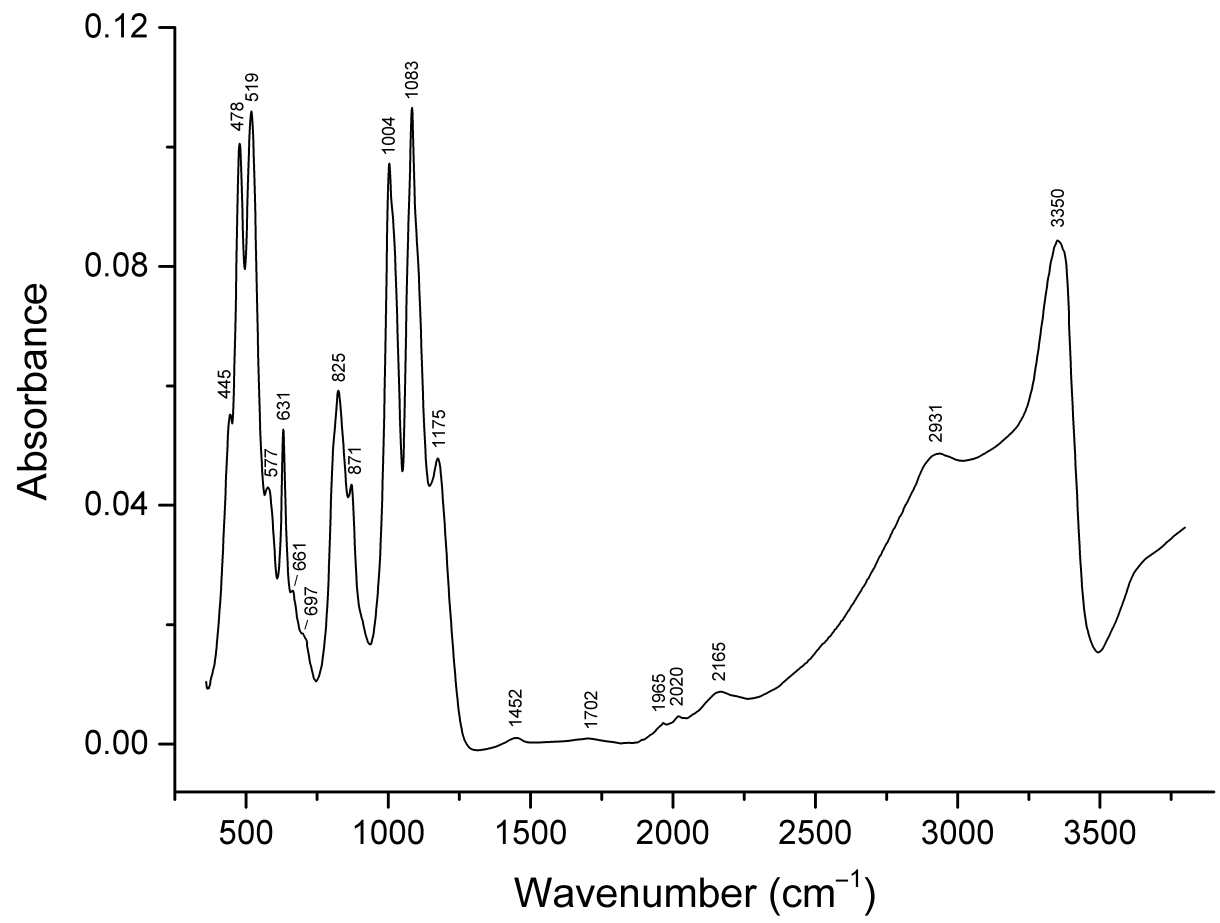 Figure 4S. Powder infrared absorption spectrum of oberwolfachite from the Monterniers mine.